   РОССИЙСКАЯ ФЕДЕРАЦИЯ ОРЛОВСКАЯ ОБЛАСТЬ УРИЦКИЙ РАЙОННАРЫШКИНСКИЙ ПОСЕЛКОВЫЙ СОВЕТ НАРОДНЫХ ДЕПУТАТОВРЕШЕНИЕ  26 октября 2022 года                                                           №82/17-6ПС  пгт НарышкиноО принятии решения «Об утверждении памятного знака пгт. Нарышкино Урицкого района Орловской области»  Нарышкинский поселковый Совет народных депутатовРЕШИЛ1. Принять решение «Об утверждении памятного знака пгт. Нарышкино Урицкого района Орловской области».2. Направить принятое решение Главе городского поселения Нарышкино для подписания и обнародования.3. Возложить контроль за исполнением настоящего решения на   комиссию по организации работы Совета, вопросам местного самоуправления, экологии и природопользованию (Королев А.В.).Председатель Нарышкинского поселкового Совета народных депутатов                                  И.В. УстиновРОССИЙСКАЯ ФЕДЕРАЦИЯ ОРЛОВСКАЯ ОБЛАСТЬ УРИЦКИЙ РАЙОННАРЫШКИНСКИЙ ПОСЕЛКОВЫЙ СОВЕТ НАРОДНЫХ ДЕПУТАТОВРЕШЕНИЕпгт НарышкиноПринято Нарышкинским  поселковым Советом народных депутатов от 26 октября 2022 года.В связи с празднованием 154-ой годовщины образования поселка Нарышкино, Нарышкинский поселковый Совет народных депутатов РЕШИЛ:1. Утвердить памятный знак пгт. Нарышкино Урицкого района Орловской области2. Опубликовать (обнародовать) настоящее решение в «Официальном вестнике» и разместить на официальном сайте администрации пгт. Нарышкино http://admnar.ru/.Председатель Нарышкинского поселкового Совета народных депутатов                                  И.В. УстиновГлава городского поселения  Нарышкино                                А.В. Герасиков     пгт. Нарышкино№  82-ГП от 26 октября 2022 года                     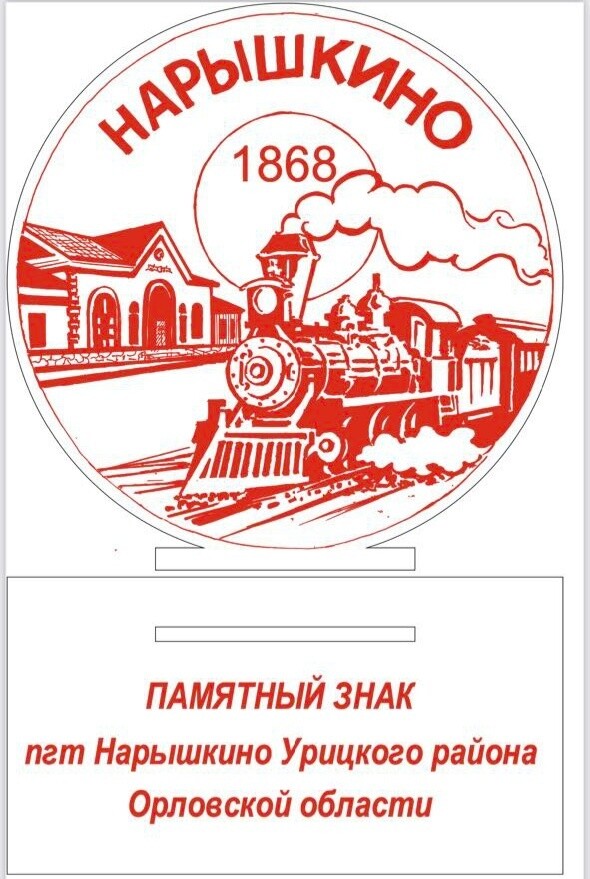 Об утверждении памятного знака пгт. Нарышкино Урицкого района Орловской области